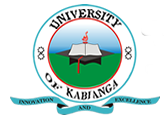 UNIVERSITY OF KABIANGAUNIVERSITY EXAMINATIONS2016/2017 ACADEMIC YEARFIRST YEAR SECOND SEMESTER EXAMINATIONFOR THE DEGREE OF BACHELOR OF SCIENCE IN AGROFORESTRYCOURSE CODE: FOR 121COURSE TITLE: INTRODUCTION TO SOIL SCIENCEDATE: 26TH JUNE, 2017TIME: 9.00 A.M-12.00 NOONINSTRUCTIONS TO CANDIDATES:Answer ALL Questions in section A and any other TWO Questions in section B.Include illustrations where appropriate.SECTION AExplain the following concepts as used in soil science. (6 marks)Soil horizonParent materialBulk DensityWater holding capacityTransformationChemical weatheringDescribe three professionals in the discipline of soil science. (3 marks)Giving examples identify and briefly explain five main soil functions. (5 marks)a) Identify and briefly explain five soil chemical properties. (5 marks)b) describe the process through which soils become alkaline and suggest ways of combating soil alkalinity.      5.  Giving examples, define and differentiate between soil macronutrients and                                    micronutrients. (5 marks)SECTION Ba) Identify and briefly discuss four main soil chemical weathering processes. (8 marks)b) Identify and discuss different factors that affect soil formation and development. (12 marks)      7.     Discuss the principles of soil classification as put forward by the World Reference Base for Soil Resources (WRB, 2006). (20 marks)      8.      Discuss the different soil horizons and designations highlighting their major characteristics and composition. (20 marks)